КОМИТЕТ ПО СОЦИАЛЬНОЙ ЗАЩИТЕ НАСЕЛЕНИЯЛЕНИНГРАДСКОЙ ОБЛАСТИПРИКАЗот 31 августа 2023 г. N 04-56ОБ ОБЩЕСТВЕННОМ СОВЕТЕ ПРИ КОМИТЕТЕ ПО СОЦИАЛЬНОЙ ЗАЩИТЕНАСЕЛЕНИЯ ЛЕНИНГРАДСКОЙ ОБЛАСТИВ целях осуществления общественного контроля в соответствии с Федеральным законом от 21 июля 2014 года N 212-ФЗ "Об основах общественного контроля в Российской Федерации", областным законом Ленинградской области от 13 ноября 2015 года N 114-оз "Об общественном контроле в Ленинградской области" и в соответствии с пунктом 3.31 Положения о комитете по социальной защите населения Ленинградской области, утвержденного постановлением Правительства Ленинградской области от 25 декабря 2007 года N 337 приказываю:1. Создать Общественный совет при комитете по социальной защите населения Ленинградской области.2. Утвердить Положение об Общественном совете при комитете по социальной защите населения Ленинградской области согласно приложению к настоящему приказу.3. Контроль за исполнением настоящего приказа возложить на первого заместителя председателя комитета по социальной защите населения Ленинградской области В.А.Александрову.Председатель комитетапо социальной защите населенияЛенинградской областиА.Е.ТолмачеваУТВЕРЖДЕНОприказом комитетапо социальной защите населенияЛенинградской областиот 31.08.2023 N 04-56(приложение)ПОЛОЖЕНИЕОБ ОБЩЕСТВЕННОМ СОВЕТЕ ПРИ КОМИТЕТЕ ПО СОЦИАЛЬНОЙ ЗАЩИТЕНАСЕЛЕНИЯ ЛЕНИНГРАДСКОЙ ОБЛАСТИ1. Общие положения1.1. Настоящее Положение определяет задачи, функции, порядок деятельности, а также права и обязанности членов Общественного совета при комитете по социальной защите населения Ленинградской области (далее - Положение, Общественный совет, Комитет).1.2. Общественный совет является постоянно действующим консультативно-совещательным органом общественного контроля.1.3. Общественный совет формируется в соответствии с Федеральным законом от 21 июля 2014 года N 212-ФЗ "Об основах общественного контроля в Российской Федерации" в порядке, установленном статьей 7 областного закона Ленинградской области от 13 ноября 2015 года N 114-оз "Об общественном контроле в Ленинградской области".1.4. Численность Общественного совета составляет 10 человек. Персональный состав утверждается распоряжением Комитета.1.5. Срок полномочий Общественного совета составляет пять лет. Днем начала работы Общественного совета считается день размещения информации о его создании в порядке, установленном частью 20 статьи 7 областного закона Ленинградской области от 13 ноября 2015 года N 114-оз "Об общественном контроле в Ленинградской области".1.6. Члены Общественного совета исполняют свои обязанности безвозмездно, добровольно, на общественных началах.1.7. Претендовать на вхождение в состав Общественного совета вправе:1) физические лица, имеющие практический опыт работы в сфере социальной защиты, образования, здравоохранения;2) представители субъектов малого и среднего предпринимательства, осуществляющих деятельность в сфере социальной защиты, образования, здравоохранения;3) представители организаций инфраструктуры поддержки субъектов малого и среднего предпринимательства.В качестве подтверждения соответствия кандидата в состав Общественного совета предоставляются следующие документы:кандидаты, указанные в подпункте 1 настоящего пункта, представляют копию трудовой книжки установленного образца и(или) сведения о трудовой деятельности, предусмотренные Трудовым кодексом Российской Федерации;кандидаты, указанные в подпункте 2 настоящего пункта, представляют копию трудовой книжки установленного образца и(или) сведения о трудовой деятельности, предусмотренные Трудовым кодексом Российской Федерации, а также выписку из ЕГРЮЛ/ЕГРИП, на основании которой осуществляется проверка отнесения кандидата к субъектам малого и среднего предпринимательства в соответствии со сведениями из Единого реестра субъектов малого и среднего предпринимательства;кандидаты, указанные в подпункте 3 настоящего пункта, представляют копию устава организации, утвержденного в установленном законодательством порядке, копию трудовой книжки установленного образца и(или) сведения о трудовой деятельности, предусмотренные Трудовым кодексом Российской Федерации.1.8. В состав Общественного совета не могут входить лица, которые в соответствии с областным законом от 10 марта 2017 года N 5-оз "Об Общественной палате Ленинградской области" не могут быть членами Общественной палаты Ленинградской области.2. Задачи и функции Общественного совета2.1. Задачами Общественного совета являются:1) развитие взаимодействия Комитета и институтов гражданского общества в деятельности Комитета;2) выдвижение и обсуждение общественных инициатив, связанных с деятельностью Комитета;3) повышение информированности общественности по основным направлениям деятельности Комитета;4) привлечение граждан, общественных объединений, институтов гражданского общества к реализации государственной политики в области социальной защиты на территории Ленинградской области;5) совершенствование системы оценки качества исполнения государственных функций и предоставления государственных услуг в сфере социальной защиты;6) формирование в обществе нетерпимости к коррупционному поведению;7) участие в осуществлении общественного контроля в порядке и формах, предусмотренных областным законом от 13 ноября 2015 года N 114-оз "Об общественном контроле в Ленинградской области".2.2. Функции Общественного совета:1) рассмотрение вопросов, поставленных перед Общественным советом председателем Комитета;2) оказание Комитету консультативно-совещательной поддержки по вопросам, отнесенным к сфере его деятельности;3) подготовка и проведение мероприятий, в том числе посредством публичных слушаний и обсуждений, по изучению и обобщению инициатив жителей Ленинградской области с целью определения первоочередных задач развития отрасли социальной защиты в Ленинградской области;4) рассмотрение инициатив граждан, общественных объединений и иных организаций в области развития социальной защиты на территории Ленинградской области;5) анализ деятельности Комитета, подготовка рекомендаций по ее совершенствованию;6) подготовка предложений по совершенствованию законодательства Ленинградской области в области социальной защиты;7) участие в формировании планов, проектов и программ по развитию социальной защиты на территории Ленинградской области;8) содействие организации и проведении Комитетом конференций, совещаний, "круглых столов", семинаров, дискуссий, публичных обсуждений по вопросам деятельности Комитета, участие в проводимых Комитетом мероприятиях;9) организация работы по выявлению, обобщению и анализу общественного мнения и рейтингов о качестве работы органов социальной защиты населения, организаций социального обслуживания, подготовка предложений об улучшении качества работы.3. Порядок деятельности Общественного совета3.1. Общественный совет осуществляет свою деятельность в соответствии с Конституцией Российской Федерации, Федеральным законом от 21 июля 2014 года N 212-ФЗ "Об основах общественного контроля в Российской Федерации", областным законом Ленинградской области от 13 ноября 2015 года N 114-оз "Об общественном контроле в Ленинградской области", а также настоящим Положением.3.2. В состав Общественного совета входит: председатель и члены Общественного совета.3.3. Председатель Общественного совета избирается на первом заседании Общественного совета из числа кандидатур, выдвинутых членами Общественного совета, включая самовыдвижение.В случае временного отсутствия председателя Общественного совета его полномочия осуществляет другой член Общественного совета по поручению председателя Общественного совета.Функции секретаря Общественного совета выполняет сотрудник отдела организационного и информационного обеспечения Комитета, в должностные обязанности которого входит обеспечение деятельности Общественного совета.3.4. Первое заседание Общественного совета проводится не позднее чем через месяц после утверждения состава Общественного совета.3.5. Основной формой деятельности Общественного совета являются заседания, которые проводятся не реже одного раза в полугодие и считаются правомочными при присутствии на них не менее половины его членов.По решению председателя Общественного совета может быть проведено внеочередное заседание, а также заочное.Заседания Общественного совета могут проводиться в режиме онлайн-заседаний.3.6. На первом заседании Общественного совета, проводимом в очной форме, следующим за заседанием Общественного совета, проведенным в заочной форме, председатель Общественного совета представляет отчет о результатах рассмотрения вопросов, внесенных в повестку указанного заседания.3.7. Решения Общественного совета по рассмотренным вопросам принимаются открытым голосованием простым большинством голосов (от числа присутствующих). Решения Общественного совета носят рекомендательный характер.3.8. При равенстве голосов председатель Общественного совета имеет право решающего голоса.3.9. Члены Общественного совета, не согласные с решением Общественного совета, вправе изложить свое особое мнение, которое в обязательном порядке вносится в протокол заседания.3.10. Решения Общественного совета отражаются в протоколах его заседаний, копии которых представляются секретарем Общественного совета членам Общественного совета.3.11. Не позднее чем за 10 дней до начала заседания Общественного совета члены Общественного совета представляют секретарю Общественного совета информационные и иные материалы, а также предложения к повестке заседания Общественного совета.Секретарь Общественного совета не менее чем за 5 дней до начала заседания Общественного совета представляет сформированную на основании указанных материалов повестку заседания председателю Комитета, председателю Общественного совета и членам Общественного совета.Копии протоколов заседаний направляются председателю Комитета не позднее чем через 5 рабочих дней после проведения заседания Общественного совета.3.12. Организационно-техническое обеспечение деятельности Общественного совета осуществляют отдел организационного и информационного обеспечения Комитета.3.13. Председатель Общественного совета:1) организует деятельность Общественного совета, ведет его заседания, распределяет обязанности и поручения между членами Общественного совета, осуществляет общий контроль за выполнением планов работы и исполнением решений Общественного совета;2) создает необходимые условия для коллективного обсуждения и решения вопросов, внесенных на рассмотрение Общественного совета;3) принимает меры по предотвращению и/или урегулированию конфликта интересов у членов Общественного совета, в том числе по досрочному прекращению полномочий члена Общественного совета, являющегося стороной конфликта интересов;4) обеспечивает организацию взаимодействия Общественного совета с органами государственной власти, органами местного самоуправления и институтами гражданского общества;5) осуществляет иные функции, необходимые для обеспечения деятельности Общественного совета.3.14. Члены Общественного совета:1) участвуют в мероприятиях, проводимых Общественным советом, а также в подготовке материалов по рассматриваемым вопросам;2) вносят предложения, замечания и поправки к проектам планов работы Общественного совета, по повестке дня и порядку ведения его заседаний;3) знакомятся с документами, касающимися рассматриваемых вопросов, высказывают свое мнение по существу обсуждаемых вопросов, замечания и предложения по проектам принимаемых решений и протоколу заседания Общественного совета;4) предлагают кандидатуры граждан и представителей организаций для участия в заседаниях Общественного совета;5) вносят предложения по вопросу формирования комиссий и рабочих групп, создаваемых Общественным советом.3.15. Секретарь Общественного совета осуществляет:1) документационное и организационное обеспечение заседаний Общественного совета;2) обеспечивает условия для проведения заседаний, а также информирует членов Общественного совета о проведении заседаний, получает от членов Общественного совета предложения по повестке заседания, информационные и иные материалы;3) направляет членам Общественного совета ссылку на видеоконференцию в случае, если заседание проводится посредством использования систем видео-конференц-связи в режиме онлайн;4) готовит и согласовывает с председателем Общественного совета информацию о деятельности Общественного совета для размещения на официальном сайте Комитета в информационно-телекоммуникационной сети "Интернет" и в социальных сетях Комитета.3.16. Для осуществления задач и функций Общественный совет может создавать комиссии и рабочие группы, в состав которых могут входить по согласованию с Комитетом представители общественных объединений, организаций, члены Общественной палаты Ленинградской области, лица, имеющие опыт работы в сфере социальной защиты, образования, культуры или науки, или в органах местного самоуправления, или в общественной организации.4. Права и обязанности членов Общественного совета4.1. Члены Общественного совета вправе:1) участвовать в осуществлении общественного контроля в формах, предусмотренных Федеральным законом от 21 июля 2014 года N 212-ФЗ "Об основах общественного контроля в Российской Федерации", областным законом Ленинградской области от 13 ноября 2015 года N 114-оз "Об общественном контроле в Ленинградской области";2) выступать в качестве инициаторов, организаторов мероприятий, проводимых при осуществлении общественного контроля, а также участвовать в проводимых мероприятиях;3) запрашивать в соответствии с законодательством Российской Федерации у органов государственной власти, органов местного самоуправления, государственных и муниципальных организаций, иных органов и организаций, осуществляющих в соответствии с федеральными законами отдельные публичные полномочия, необходимую для осуществления деятельности Общественного совета информацию, за исключением информации, содержащей сведения, составляющие государственную тайну, сведения о персональных данных и информации, доступ к которой ограничен федеральными законами;4) свободно высказывать свое мнение по любому вопросу деятельности Общественного совета;5) знакомиться с протоколами заседаний Общественного совета и иными документами Общественного совета;6) направлять на имя председателя Общественного совета письменное мнение, а также предложения по обсуждаемому вопросу в случае невозможности личного присутствия на заседании Общественного совета;7) излагать письменно свое особое мнение по существу обсуждаемого вопроса в случае несогласия с принятым Общественным советом решением, которое в обязательном порядке прилагается к протоколу заседания Общественного совета;8) участвовать в подготовке по результатам осуществления общественного контроля итогового документа;9) обращаться в суд в защиту прав неопределенного круга лиц, прав и законных интересов общественных объединений и иных негосударственных некоммерческих организаций в случаях, предусмотренных федеральными законами;10) пользоваться иными правами, предусмотренными законодательством Российской Федерации.4.2. Члены Общественного совета при осуществлении общественного контроля обязаны:1) принимать личное участие в работе заседаний Общественного совета;2) информировать о своем отсутствии на заседании Общественного совета председателя Общественного совета и/или секретаря Общественного совета до начала заседания;3) соблюдать законодательство Российской Федерации об общественном контроле;4) соблюдать установленные федеральными законами ограничения, связанные с деятельностью государственных органов и органов местного самоуправления;5) не создавать препятствий законной деятельности органов государственной власти, органов местного самоуправления, государственных и муниципальных организаций, иных органов и организаций, осуществляющих в соответствии с федеральными законами отдельные публичные полномочия;6) соблюдать конфиденциальность полученной в ходе осуществления общественного контроля информации, если ее распространение ограничено федеральными законами;7) нести иные обязанности, предусмотренные законодательством Российской Федерации.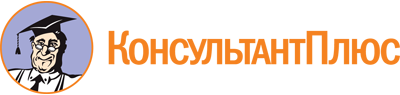 Приказ комитета по социальной защите населения Ленинградской области от 31.08.2023 N 04-56
"Об Общественном совете при комитете по социальной защите населения Ленинградской области"Документ предоставлен КонсультантПлюс

www.consultant.ru

Дата сохранения: 30.11.2023
 